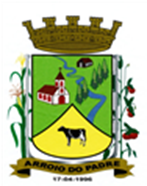 ESTADO DO RIO GRANDE DO SULMUNICÍPIO DE ARROIO DO PADREGABINETE DO PREFEITOMensagem 51/2019ACâmara Municipal de VereadoresSenhor PresidenteSenhores VereadoresAo encaminhar para apreciação desta Casa Legislativa mais um projeto de lei, os cumprimentos e passo a expor o que segue.	O projeto de lei tem por finalidade alterar a fonte de recursos constantes no orçamento municipal de 2019, vinculados a área da saúde. Houve alteração de algumas fontes com vínculo a área de saúde entre as quais a em comento. Constou no orçamento municipal o código 4931, quando o correto a fazer constar é 4505. Deste modo, propõe-se a abertura de Crédito Adicional Especial no código 4505 – Investimento – Atenção Básica, tendo então como cobertura os da fonte 4931 - Aquisição de Equipamentos e Material Permanente, cuja dotação orçamentária que após confirmado o procedimento proposto, permanecerá zerado.	Não se propõe nenhuma outra alteração, sujeitando-se tudo, apenas a troca da codificação dos recursos conforme elencado no próprio projeto de lei 51/2019.	Nada mais havendo para o momento subscrevo-me.	Atenciosamente.Arroio do Padre, 19 de agosto de 2019. _________________________Leonir Aldrighi BaschiPrefeito MunicipalAo Sr.Gilmar SchlesenerPresidente da Câmara Municipal de VereadoresArroio do Padre/RSESTADO DO RIO GRANDE DO SULMUNICÍPIO DE ARROIO DO PADREGABINETE DO PREFEITOPROJETO DE LEI Nº 51, DE 19 DE AGOSTO DE 2019.Autoriza o Município de Arroio do Padre a realizar abertura de Crédito Adicional Especial no Orçamento Municipal de 2019.Art. 1° Fica autorizado o Município de Arroio do Padre, Poder Executivo, a realizar abertura de Crédito Adicional Especial no Orçamento do Município para o exercício de 2019, no seguinte programa de trabalho e respectivas categorias econômicas e conforme a quantia indicada:05 – Secretaria de Saúde e Desenvolvimento Social03 – Fundo Municipal da Saúde – Rec. Vinc.10 – Saúde301 – Atenção Básica0502 – Atenção à Saúde1.531 – Aquisição de Gabinete Odontológico4.4.90.52.00.00.00 – Equipamentos e Material Permanente. R$ 25.000,00 (vinte e cinco mil reais)Fonte de Recurso: 4505 – Investimento – Atenção BásicaArt. 2° Servirão de cobertura para o Crédito Adicional Especial de que trata o art. 1° desta Lei, recursos financeiros provenientes da redução da seguinte dotação orçamentária:05 – Secretaria de Saúde e Desenvolvimento Social03 – Fundo Municipal da Saúde – Rec. Vinc.10 – Saúde301 – Atenção Básica0502 – Atenção à Saúde1.531 – Aquisição de Gabinete Odontológico4.4.90.52.00.00.00 – Equipamentos e Material Permanente. R$ 25.000,00 (vinte e cinco mil reais)Fonte de Recurso: 4931 - Aquisição de Equipamentos e Material PermanenteArt. 3° Esta Lei entra em vigor na data de sua publicação.Arroio do Padre, 19 de agosto de 2019. Visto técnico:Loutar PriebSecretário de Administração, Planejamento,                     Finanças, Gestão e Tributos                                                 _______________________Leonir Aldrighi BaschiPrefeito Municipal